Giechelen: lachen met hoge geluidjes.Glimlachen: een beetje lachen zonder geluidLachen: laten merken dat je plezier hebt of iemand aardig vindt. Je mondhoeken gaan dan omhoog.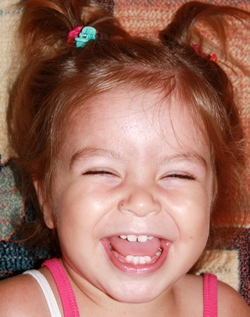 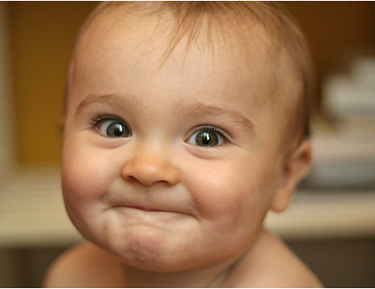 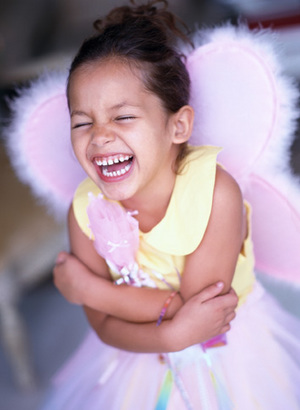 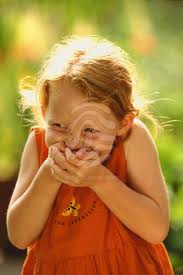 